Сумська міська радаВиконавчий комітетРІШЕННЯЗаслухавши інформацію начальника Управління «Служба у справах дітей» Сумської міської ради Подопригори В.В. про хід виконання рішення виконавчого комітету Сумської міської ради від 11.12.2018 № 721 «Про запровадження послуги з патронату над дитиною», керуючись частиною першою статті 52 Закону України «Про місцеве самоврядування в Україні», виконавчий комітет Сумської міської радиВИРІШИВ:Інформацію начальника Управління «Служба у справах дітей» Сумської міської ради (Подопригора В.В.) про хід виконання рішення виконавчого комітету Сумської міської ради від 11.12.2018 № 721 «Про запровадження послуги з патронату над дитиною», взяти до відома (додається).Міський голова                                                                                 О.М. ЛисенкоПодопригора 70-19-15Розіслати: Подопригорі В.В.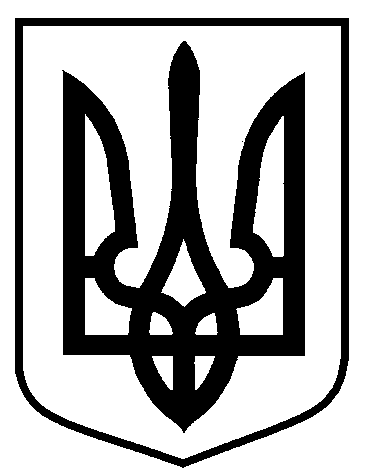 Проєктрішення оприлюднено«___» жовтня 2021 р.від                            № Про хід виконання рішення виконавчого комітету Сумської міської ради від 11.12.2018 № 721 «Про запровадження послуги з патронату над дитиною»